様式１店　舗　の　名　称薬　局（店　舗）の　平　面　図薬　局（店　舗）の　平　面　図下記の項目に留意して記入すること。【　　】内の略号を用いてもよい。□　許可対象の区域を赤で囲む□　冷暗所，毒薬棚，調剤室，試験室等の設備状況及び寸法（室ごとに面積を記入）□　情報提供を行う場所【】□　要指導医薬品陳列区画【】，第１類医薬品陳列区画【①】及び指定第２類医薬品陳列区画【②】□　医薬品売場の閉鎖方法及び専門家不在時の表示板設置箇所【】下記の項目に留意して記入すること。【　　】内の略号を用いてもよい。□　許可対象の区域を赤で囲む□　冷暗所，毒薬棚，調剤室，試験室等の設備状況及び寸法（室ごとに面積を記入）□　情報提供を行う場所【】□　要指導医薬品陳列区画【】，第１類医薬品陳列区画【①】及び指定第２類医薬品陳列区画【②】□　医薬品売場の閉鎖方法及び専門家不在時の表示板設置箇所【】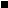 